Application is for May 2018 – April 2019  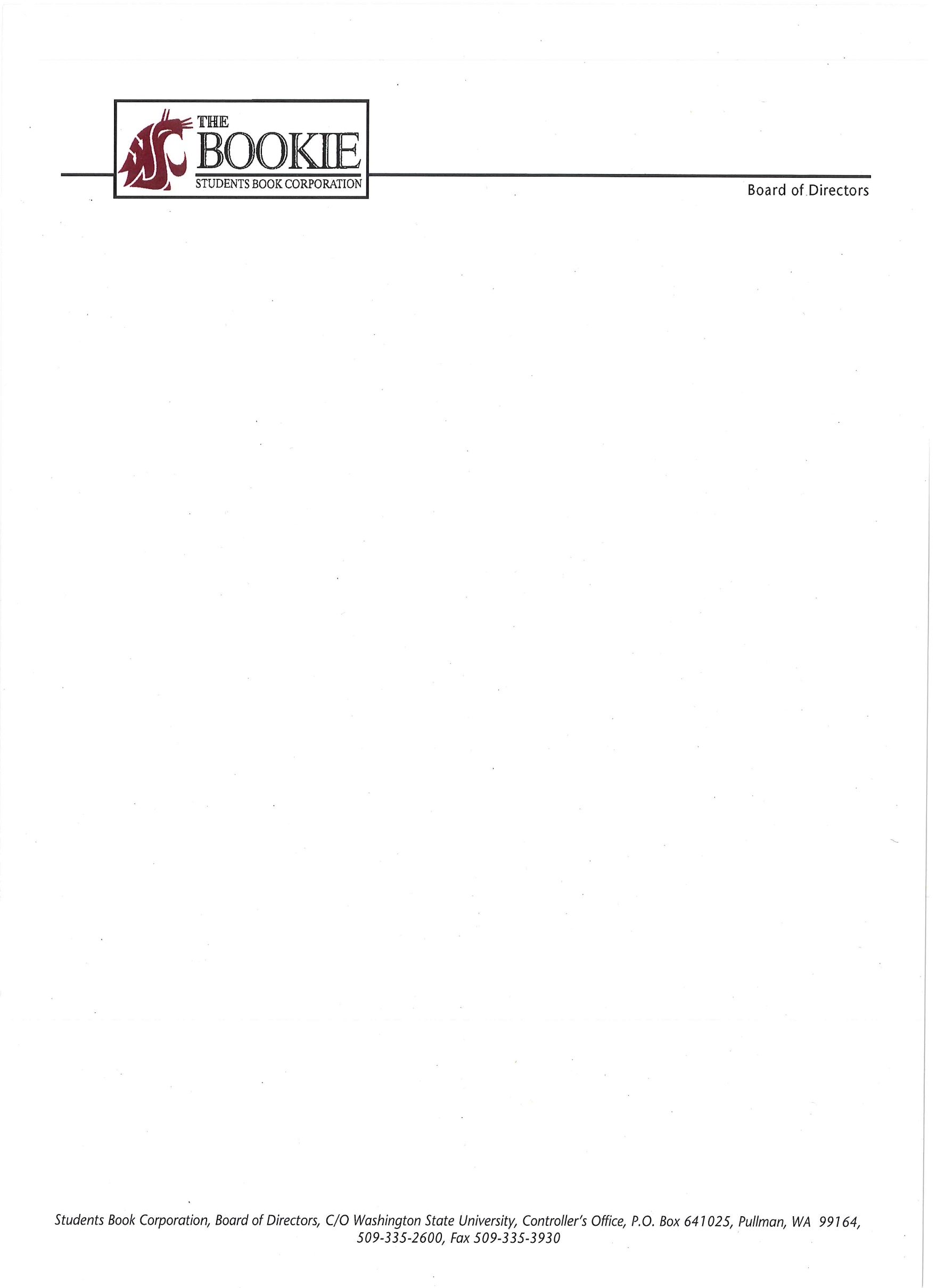 Thank you for your interest in the Student Book Corporation (SBC) Board of Directors. We represent and act in the best interest of the students of WSU when guiding the direction of The Bookie and Coretech.The Bookie has been owned and operated by students since 1914 and has been contractually managed by                            Barnes & Noble College since 2004.  Coretech is an Apple-certified campus store serving the WSU                              community since 2015. The SBC Board of Directors maintain management authority over these campus                           resources.We are looking for applicants who can serve for the 2018 – 2019 academic year.  The Director positions are a two-year term but a one-year term may be served, depending on an applicants graduation date.Please attach your resume and return this application to the application box on the second floor of  The Bookie or email it to wsu.sbcapplications@gmail.com by Friday, February 9, 2018. Thank you again and GO COUGS!______________________________________________________________________Name (First, MI, Last) 						Student ID Number____________________________________________________________________________________E-mail Address 							Phone____________________________________________________________________________________Local Mailing AddressEDUCATIONAL EXPERIENCE:College/University                                                     Years Attended                 Major/Emphasis	                                         GPA____________________________________________________________________________________________________________________________________________________________________________________________________________________________________________________________SHORT ANSWER (attach additional pages if necessary, but answers need not be lengthy):1. How did you hear about the SBC Board and what makes you interested in being a director for the Board? ________________________________________________________________________________________________________________________________________________________________________________________________________________________________________________________________________________________________________________________________________________2. With what other activities/clubs/etc. are you involved during the school year and what are theassociated time commitments?  For example, ASWSU, GPSA, Fraternities/Sororities, etc.________________________________________________________________________________________________________________________________________________________________________________________________________________________________________________________________________________________________________________________________________________3. What are your academic and/or career goals?________________________________________________________________________________________________________________________________________________________________________________________________________________________________________________________________________________________________________________________________________________4. How will previous work experience help to qualify you as a contributing member of the SBC?________________________________________________________________________________________________________________________________________________________________________________________________________________________________________________________________________________________________________________________________________________5. How long do you plan on attending WSU Pullman for your undergrad, graduate, doctoral education?________________________________________________________________________________________________________________________________________________________________________________________________________________________________________________________________________________________________________________________________________________6.  Give a specific example of how your leadership affected a group.________________________________________________________________________________________________________________________________________________________________________________________________________________________________________________________________________________________________________________________________________________RELEASE TO WSU REGISTRAR:I hereby request that the Washington State University Registrar provide a review of my academic recordincluding total hours completed to date, current credit load, and my cumulative GPA to the Chair of theStudents Book Corporation Board of Directors or their representative.____________________________________________________________________________________Signature of Applicant 							DateTo be completed by the Registrar:Total hours earned____________ Cumulative GPA__________ Current Credit Load__________***Please attach a resume and return this application to the ballot box at The Bookie or email it to wsu.sbcapplications@gmail.com by Friday, February 9, 2018.